РЕЗЮМЕ ВЫПУСКНИКА ИНЖЕНЕРНО-ЭКОНОМИЧЕСКОГО ФАКУЛЬТЕТАІ. Общие сведения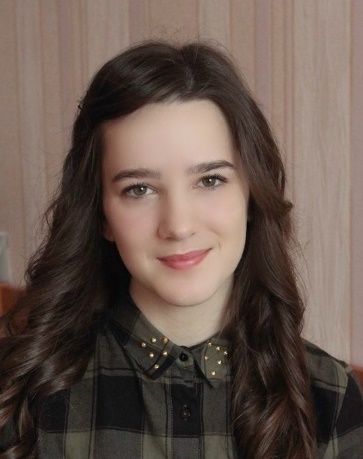 *По желанию выпускника, для открытого представления в сети интернет.ІІ. Результаты обученияІІІ. СамопрезентацияФамилия, имя, отчество   Павлович Елена ОлеговнаДата рождения/гражданство16.04.1998/РБФакультетИнженерно-экономическийСпециальностьМенеджмент (международный)Семейное положениеНе замужемМесто жительства (указать область, район, населенный пункт)г. Шклов, Могилевская областьE-mail16helena04@mail.ruСоциальные сети (ID)*https://vk.com/alena_pavlovichhViber+375 44 799-48-99Моб. телефон+375 44 799-48-99+375 44 821-79-40Основные дисциплины по специальности, изучаемые в БГТУДисциплины курсового проектирования1. Управление организацией, управление персоналом2. Экономика 3. Внешнеэкономическая деятельность4. Международный, инновационный менеджмент5. Бизнес-планирование...Макроэкономика Экономика организации Бизнес-планированиеВнешнеэкономическая деятельностьИнвестиционное проектированиеОсновные технологии лесного комплексаМеждународный экологический менеджментИнновационный менеджментФинансы и финансовый менеджментСредний балл по дисциплинам специальности8,6Места прохождения практикиЗАО «Атлант», ГК «Алютех», БРУСП «Белгосстрах», ОАО «Минскпроектмебель», ОАО «Белорусская универсальная товарная биржа», ООО «Техполимер Групп», ООО «Трэвел», ОДО «Акваэкология», ЗАО «Молодечномебель», ЗАО «ДилисКосметик»Владение иностранными языками (указать язык); наличие международных сертификатов: ТОЕFL, FСЕ/САЕ/СРЕ, ВЕС и т.д.Английский язык (B2)
Французский язык (А1)Дополнительное образование (курсы, семинарыи др.)Удостоверение о получении общественной профессии «Internet/Intranet – технологии в профессиональной деятельности»; «Референт-переводчик технической литературы (английский язык)»(ФОП БГТУ)Компетенции по использованию современных программных продуктовMS Office/Word/Exсel/PowerPoint(хороший уровень пользователя)Графическиередакторы (Photoshop/CorelDRAW)Научно-исследовательская работа (участие в проектах, конкурсах, конференциях, публикации и др.)Публикация в сборнике материаловIVМеждународного форума«Культура и экология – основы устойчивого развития России.От «зеленого» университета к зеленой экономике» (2016 г.), доклад на тему «Сохранение биоразнообразия как перспективное направление «зеленой» экономики»;Публикация в сборнике материалов V Международного форума «Культура и экология ‒ основы устойчивого развития России. Проблемы и перспективы «зеленого роста» (2017 г.),доклад на тему «Зеленая энергетика как перспективное направление развития Республики Беларусь»;Публикация в сборнике материалов VI Международного форума «Культура и экология ‒ основы устойчивого развития России. Человеческий капиталкак ключевой ресурсзеленой экономики» (2018 г.), доклад на тему «Развитие электротранспортаи городской мобильности какперспективное направлениеразвития «зеленой» экономики в Республике Беларусь»;Республиканское стартап-мероприятие «Молодежь в предпринимательстве 2016 г.»;Международный форум студенческой и учащейся молодёжи «Первый шаг в науку-2016», Парк высоких технологий, «Создание и разработка технологии использования новых видов малофосфатных и бесфосфатных моющих средств» (публикация в сборнике);Ярмарка инновационных идей SMARTPATENT-16 в рамках инновационной недели «INMAX’16», «Создание и разработка технологии использования новых видов малофосфатных и бесфосфатных моющих средств» (публикация в сборнике);Ярмарка инновационных идей SMARTPATENT-17 в рамках инновационной недели «INMAX’17», «Микросферы на основе геополимеров»(публикация в сборнике);Ярмарка инновационных идей SMARTPATENT-18 в рамках инновационной недели «INMAX’18», «Создание и разработка технологии производства газетной бумаги на основе полиакриламида» (публикация в сборнике);I Республиканский конкурс инновационных проектов InPRO, «Создание и разработка технологии использования новых видов малофосфатных и бесфосфатных моющих средств» (2016 г.);II Республиканский конкурс инновационных проектов InPRO, «Микросферы на основе геополимеров» (2017 г.);I Международный научно-технический форум по химическим технологиям и нефтегазопереработке («Нефтехимия-2018»), конкурс инновационных проектов InPRO, «Продвижение технологии производства микродисперсного наполнителя на основе геополимеров»;Республиканский конкурс инновационных проектов, «Продвижение технологии производства микродисперсного наполнителя на основе геополимеров» (2018 г.)68-я научно-техническая конференция учащихся, студентов и магистрантов университета БГТУ, доклад на тему «Формирование системы экологического управления агроландшафтами» (Диплом I степени, публикация в сборнике);Участие во внутривузовском конкурсе «Торговая сделка. Переговоры. Рекламация ‒ 2018» (Грамота)Участие в межвузовской олимпиаде «BusinessEnglishOlympiad» (2018 г.)Итого: докладов – 7, публикаций – 8, наград –2.Стажировки/Опыт работыОпыт  работы: ИП «Куюмджи А.М.», менеджер по работе с клиентами (ноябрь 2017 – по настоящее время)Жизненные планы, хобби и планируемая сфера деятельностиУсовершенствование знаний и навыков, полученных в университете. Желание развиваться в сфере международного менеджмента, внешнеэкономической деятельности предприятий, маркетинга, логистики.Личные качестваПунктуальность, гибкость, инициативность, настойчивость, ответственностьЖелаемое место работы (область/город/предприятие)г. Минск, г. Молодечно